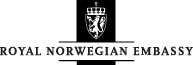 DOCUMENT CHECKLIST SCHENGEN VISA TO NORWAY
You must submit all required documents when you meet at VFS, otherwise the application may be rejected. The documents must be provided in: A4 format only. No staples or pinsEnglish or Norwegian language. Documents in other languages must be translated by an authorized translator If not specified otherwise, copies are acceptedPrint out this list, tick off the boxes and sign. Submit the documents in the following order: Original passport valid for 3 months after the intended travel & containing at least two blank pages. Copies of the biopage & used pages Original passport valid for 3 months after the intended travel & containing at least two blank pages. Copies of the biopage & used pages Original passport valid for 3 months after the intended travel & containing at least two blank pages. Copies of the biopage & used pages One photo no older than six months, not edited (requirements)One photo no older than six months, not edited (requirements)One photo no older than six months, not edited (requirements)A signed print out of the Cover Letter from the online application portal  A signed print out of the Cover Letter from the online application portal  A signed print out of the Cover Letter from the online application portal  Travel medical insurance valid for the entire trip and the entire Schengen area, with coverage of at least EUR 30,000Travel medical insurance valid for the entire trip and the entire Schengen area, with coverage of at least EUR 30,000Travel medical insurance valid for the entire trip and the entire Schengen area, with coverage of at least EUR 30,000Reservation of a round trip flight ticketReservation of a round trip flight ticketReservation of a round trip flight ticketProof of funds (bank statements, salary slips/pension from the last three months, last tax receipt or similar)Proof of funds (bank statements, salary slips/pension from the last three months, last tax receipt or similar)Proof of funds (bank statements, salary slips/pension from the last three months, last tax receipt or similar)and/orand/orand/oryour reference can fill in a form to sponsor your stay your reference can fill in a form to sponsor your stay your reference can fill in a form to sponsor your stay Confirmation of accommodation for the entire trip (hotel reservations, rentals or accommodation provided by your host/reference person)  Confirmation of accommodation for the entire trip (hotel reservations, rentals or accommodation provided by your host/reference person)  Confirmation of accommodation for the entire trip (hotel reservations, rentals or accommodation provided by your host/reference person)  Proof of ties to your country of residence, if applicable. Examples: Proof of ties to your country of residence, if applicable. Examples: Proof of ties to your country of residence, if applicable. Examples:  Close family relations, such as marriage, children etc. Occupation, such as employment/studies and permission for leave.If self-employed: Proof of business registration, latest income tax return or/and business financial statement, contracts or similar Financial commitments, such as ownership of property and savings
 Close family relations, such as marriage, children etc. Occupation, such as employment/studies and permission for leave.If self-employed: Proof of business registration, latest income tax return or/and business financial statement, contracts or similar Financial commitments, such as ownership of property and savings
 Close family relations, such as marriage, children etc. Occupation, such as employment/studies and permission for leave.If self-employed: Proof of business registration, latest income tax return or/and business financial statement, contracts or similar Financial commitments, such as ownership of property and savings
AFOR FAMILY/FRIEND/BOYFRIEND/GIRLFRIEND VISITS:  FOR FAMILY/FRIEND/BOYFRIEND/GIRLFRIEND VISITS:  FOR FAMILY/FRIEND/BOYFRIEND/GIRLFRIEND VISITS:  Invitation letter signed by your host in Norway (reference person), stating the purpose of the visit, who you will visit, length and plans  Invitation letter signed by your host in Norway (reference person), stating the purpose of the visit, who you will visit, length and plans  Invitation letter signed by your host in Norway (reference person), stating the purpose of the visit, who you will visit, length and plans  Proof of relationship (birth-/marriage certificate, household book, proof of co-habitation etc.)  Proof of relationship (birth-/marriage certificate, household book, proof of co-habitation etc.)  Proof of relationship (birth-/marriage certificate, household book, proof of co-habitation etc.)  Copy of the reference’s passport including visas and entry/exit stampsCopy of the reference’s passport including visas and entry/exit stampsCopy of the reference’s passport including visas and entry/exit stampsBoyfriend/girlfriend visits: Documentation of time spent togetherBoyfriend/girlfriend visits: Documentation of time spent togetherBoyfriend/girlfriend visits: Documentation of time spent togetherBFOR BUSINESS/CULTURAL/SPORTS/STUDY/OFFICIAL VISITS:  FOR BUSINESS/CULTURAL/SPORTS/STUDY/OFFICIAL VISITS:  FOR BUSINESS/CULTURAL/SPORTS/STUDY/OFFICIAL VISITS:  Certificate from your employer/company/organization/school in your home country, and an invitation from your host in Norway, introducing:  Certificate from your employer/company/organization/school in your home country, and an invitation from your host in Norway, introducing:  Certificate from your employer/company/organization/school in your home country, and an invitation from your host in Norway, introducing:  You, your role and length of service The place and duration of the trip, the purpose and need to travel, (meetings, conference, fairs, sports events, concerts, study trip etc.)The activity to be undertaken by you during the stayShort company profiles including contact details (registration number, contact person, e-mail, phone), as well as information on who will guarantee the travel expenses and who will bear the living costsYou, your role and length of service The place and duration of the trip, the purpose and need to travel, (meetings, conference, fairs, sports events, concerts, study trip etc.)The activity to be undertaken by you during the stayShort company profiles including contact details (registration number, contact person, e-mail, phone), as well as information on who will guarantee the travel expenses and who will bear the living costsYou, your role and length of service The place and duration of the trip, the purpose and need to travel, (meetings, conference, fairs, sports events, concerts, study trip etc.)The activity to be undertaken by you during the stayShort company profiles including contact details (registration number, contact person, e-mail, phone), as well as information on who will guarantee the travel expenses and who will bear the living costsCFOR TOURIST VISITS:  FOR TOURIST VISITS:  FOR TOURIST VISITS:  Your detailed day-to-day itinerary including dates and places you intend to visit in Norway (and Schengen) and means of transport. Destinations, tourist attractions, activities, and special events, if anyYour detailed day-to-day itinerary including dates and places you intend to visit in Norway (and Schengen) and means of transport. Destinations, tourist attractions, activities, and special events, if anyYour detailed day-to-day itinerary including dates and places you intend to visit in Norway (and Schengen) and means of transport. Destinations, tourist attractions, activities, and special events, if anyIf group tours: Confirmation of the tour package and payments. Contact information of the travel agent and list of participants If group tours: Confirmation of the tour package and payments. Contact information of the travel agent and list of participants If group tours: Confirmation of the tour package and payments. Contact information of the travel agent and list of participants FOR MINORS below 18 years: FOR MINORS below 18 years: FOR MINORS below 18 years: FOR MINORS below 18 years: A copy of the minor’s birth certificateA copy of the minor’s birth certificateA copy of the minor’s birth certificateCopies of both parents’ identity documents with their signatures Copies of both parents’ identity documents with their signatures Copies of both parents’ identity documents with their signatures Proof of custody/consent: Proof of custody/consent: Proof of custody/consent: If the parent/guardian you are travelling with has single custody: Certificate of single custody (court decision or similar)If the parent/guardian you are travelling with has single custody: Certificate of single custody (court decision or similar)If you are travelling alone or with only one parent: Legalized letter of consent, dated and signed by both parents/ the parent not travelling If you are travelling alone or with only one parent: Legalized letter of consent, dated and signed by both parents/ the parent not travelling Philippines: Also a DSWD Travel Clearance for minors travelling alonePhilippines: Also a DSWD Travel Clearance for minors travelling aloneOPTIONAL:OPTIONAL:OPTIONAL:OPTIONAL:If you want another person to represent you during the case process, you can give the person a Power of Attorney If you want another person to represent you during the case process, you can give the person a Power of Attorney If you want another person to represent you during the case process, you can give the person a Power of Attorney If you are applying for a long-term visa with multiple entries, we recommend that you submit your previous visas with entry/exit stamps If you are applying for a long-term visa with multiple entries, we recommend that you submit your previous visas with entry/exit stamps If you are applying for a long-term visa with multiple entries, we recommend that you submit your previous visas with entry/exit stamps Submitting documents not listed above? Please specify belowSubmitting documents not listed above? Please specify belowSubmitting documents not listed above? Please specify belowApplicant’s remarks (if any) and signature: Applicant’s remarks (if any) and signature: Applicant’s remarks (if any) and signature: Applicant’s remarks (if any) and signature: VFS’ remarks:VFS’ remarks:VFS’ remarks:VFS’ remarks:VFS center:                     Date:                     Signature____________________VFS center:                     Date:                     Signature____________________VFS center:                     Date:                     Signature____________________VFS center:                     Date:                     Signature____________________